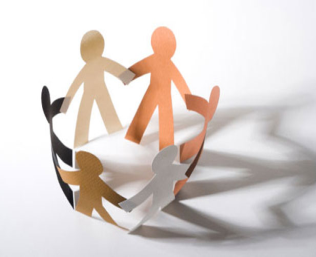 IDK Support 4 You Ltd Referral Form Pre-Payment Card Service  Please complete all sections. Name: Address:Previous Address if different in last 3 years.Contact Telephone Number:Liquid Logic Number:Date of Birth:Social Worker’s Name:Based at:Contact Number:Email Address:Funding Stream:	SCC/Council	NHS		CHC		Private      Main Point of Contact:Telephone Number:Email Address:Service Applied forOne Off Set Up Fee 					£30.00Pre-payment card service                                £10.00 pr weekDoes your client have capacity?		Yes/NoAre there any safeguarding issues we need to be aware of?     Yes/NoIf yes, can you give details of the safeguarding issue: Can your client speak on the telephone/answer questions    Yes/No Care Agency/Support Agency/Card HolderNameAddressContact personContact telephone numberFamily/Next of Kin:Name:Address:Contact Number:Information we need to be aware of:Please enclose copies of all clients’ background information and client communication requirements.IDK Support 4 You Ltd will set up a pre-payment card account upon receipts of this information and all the relevant documents in relation to Sheffield City Council Policies and Procedures.Please sign below to confirm you have completed the above information fully:CONFIDENTIALITY I am aware that IDK Support 4 You Ltd, may be required to share information with relevant 3rd parties but will not pass information outside of the organisation unless required in the service I have requested.Referrals Name:Referrals Signature:Date: